Отчет о проведении родительского собрания в 3-х классах по выбору модуля КУК ОРКСЭ в МБОУ лицей г. Янаул18 февраля в МБОУ лицей г. Янаул прошло родительское собрание в 3-их классах по выбору модуля комплексно-учебного курса "Основы религиозных культур и светской этики".Родители были ознакомлены с целями и задачами данного курса, содержанием каждого из предложенных модулей. Перед родителями выступили настоятель Иверско-Илиинского храма отец Николай и имам-ахунд мусульман Янаульского и Калтасинского районов, член президиума Регионального Духовного Управления мусульман Республики Башкортостан Ибрахим хаджи хазрат Абзалетдин.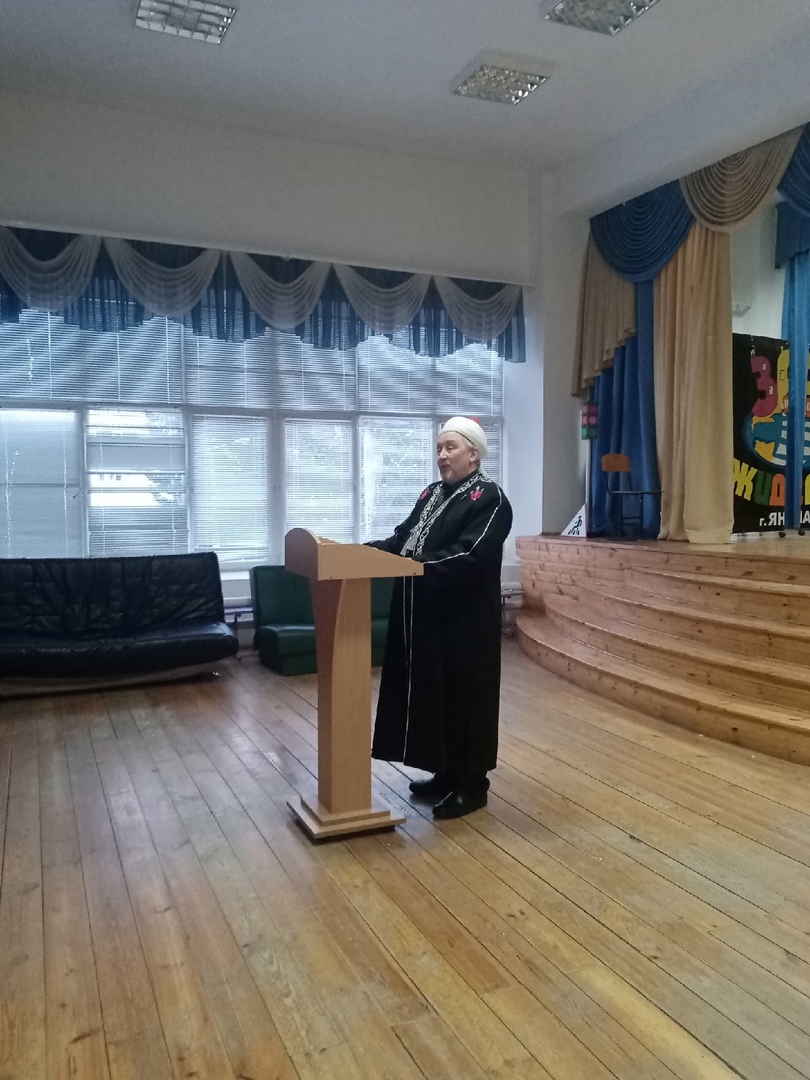 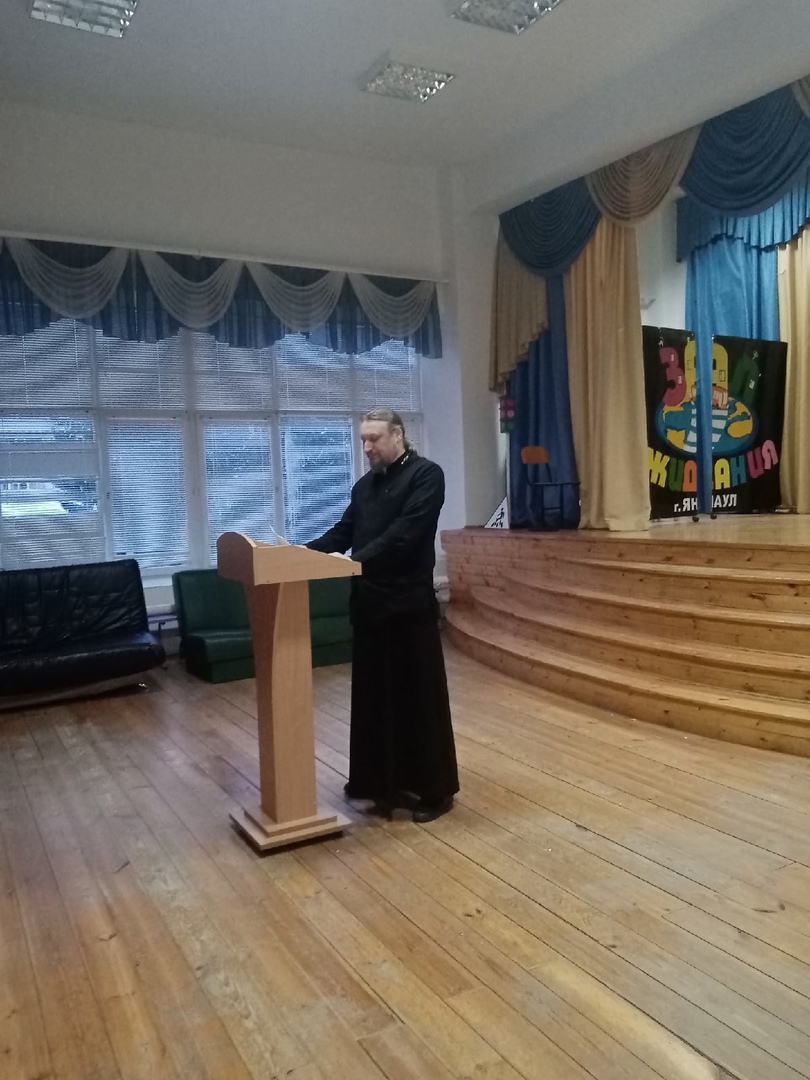 